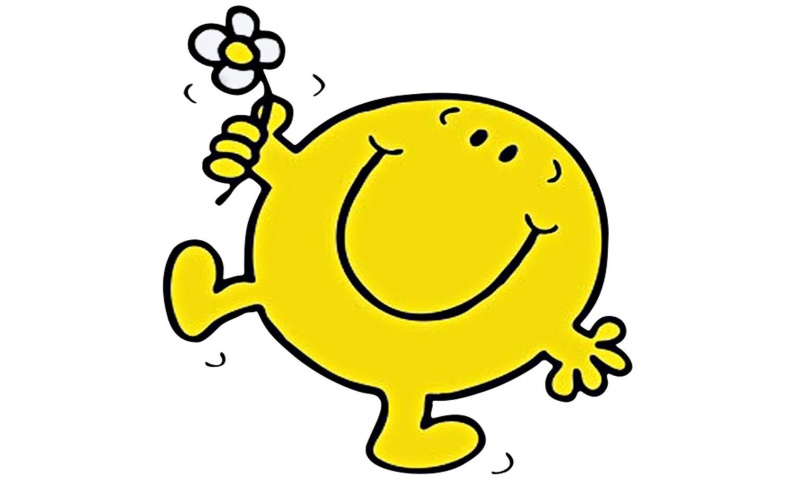 Hi Boys and girls,I am staying in Teacher’s house. She brought me home to keep me safe just like you are  at home staying safe with your parents. I am having a lovely time with her. We do not go outside too much but we are having lots of adventures inside and doing lots of fun things! We are baking, making jigsaws, reading and doing lots of art and craft! Also, I am helping teacher do jobs around the house – making my bed, setting the table and last week we cleaned her car! She loves that I am helping her so much. She knows you are helping at home as well. I am practicing my sounds, numbers and tricky words, try your best to do yours as well. I love singing our shape songs!There is one thing I do miss about school and that is all of you! Teacher misses you lots as well. We hope to see you back in school soon for more fun and games! I will write to you again.Love,Mr. HappyP.S. – Help your parents and be good to your brothers and sisters (try not to fight too much!) P.P.S. – If you want to send me a drawing of you and me together, I will put it up in teacher’s house and it will make me really happy when I look at it!